Приложение 2к Правилам благоустройства территории города Пыть-ЯхАРХИТЕКТУРНЫЙ ОБЛИКнестационарных торговых объектов на территории города Пыть-Яха1. Схема внешних элементов нестационарного торгового объекта(на примере павильона)2. Типы архитектурного облика нестационарных торговых объектов (Вид объекта)3. Параметры (объемно-пространственные характеристики) архитектурного облика нестационарных торговых объектовТиповое решение прилегающей территории Пример примыкания павильона к тротуару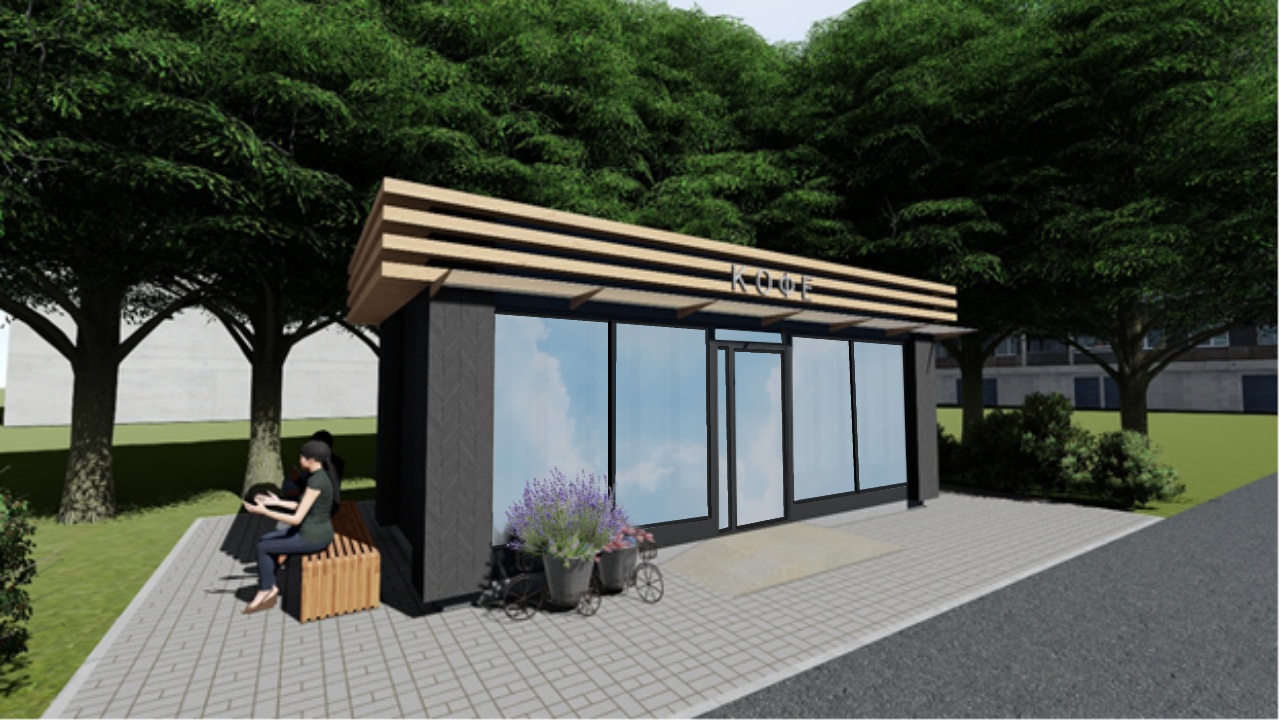 Пример приставной площадкой для обеспечения беспрепятственного доступа для маломобильных групп населения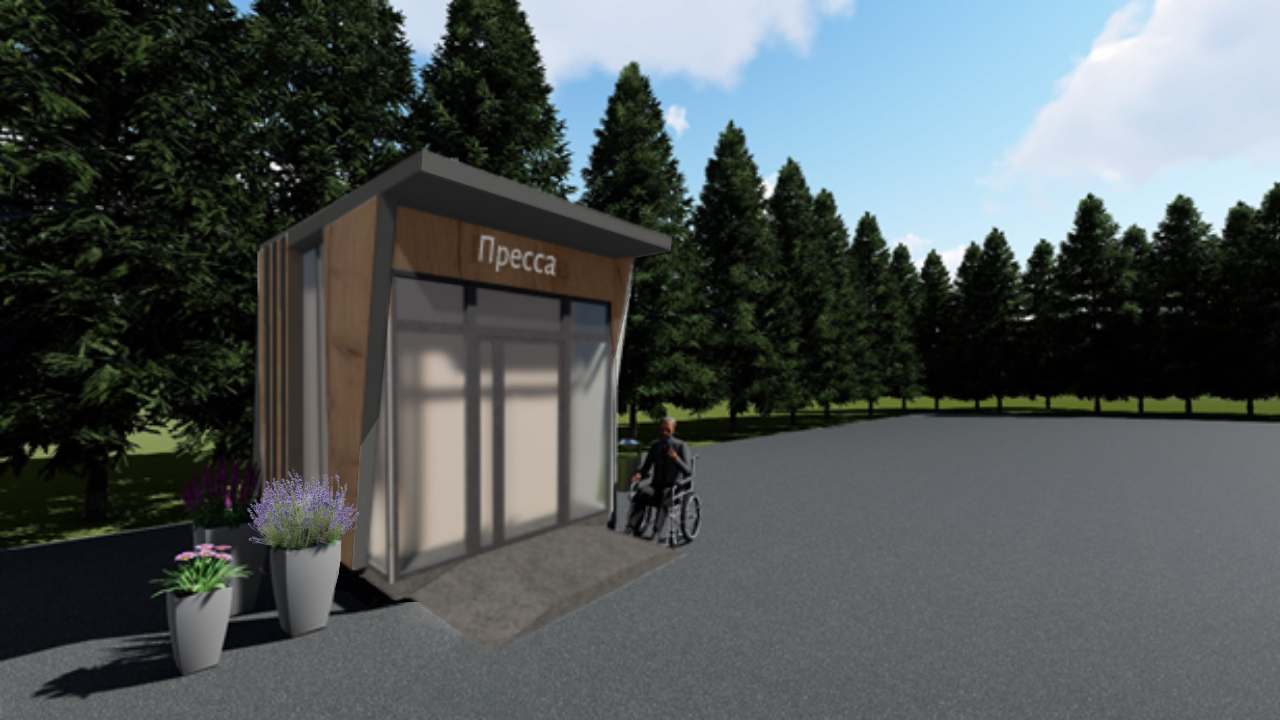 Пример освещения павильона к тротуару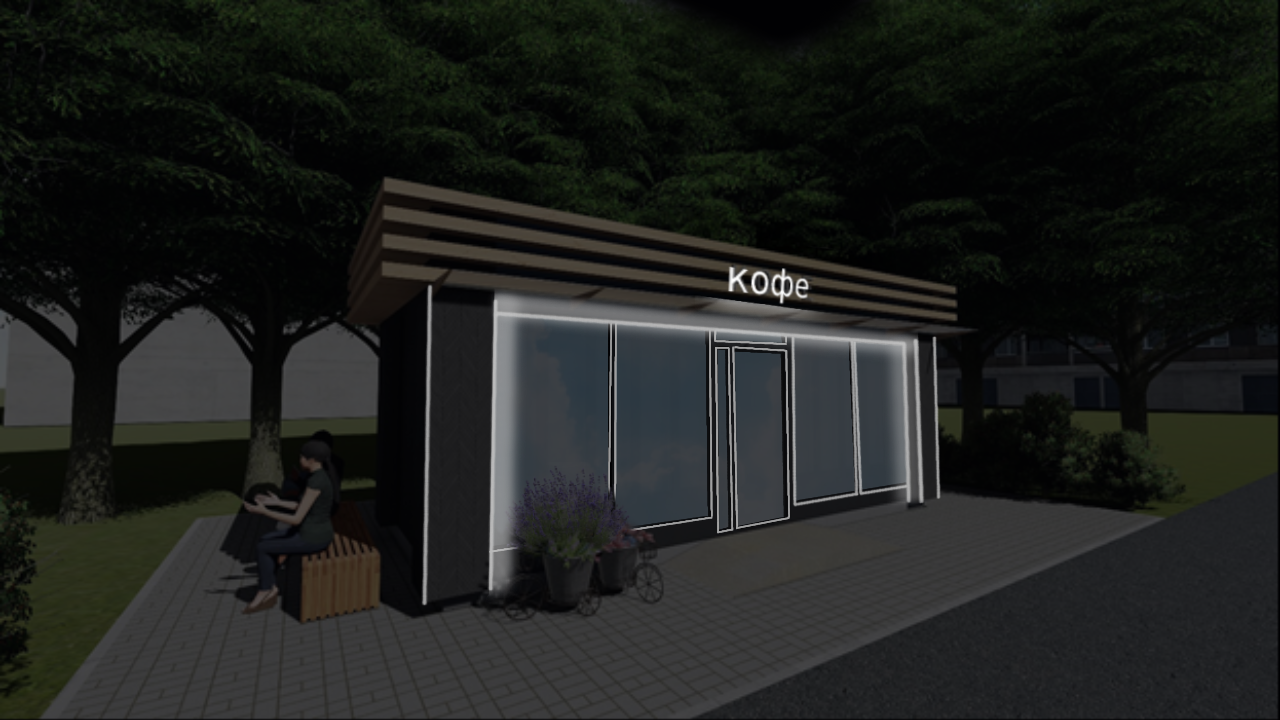 Вид объектаСпециализация (ассортимент реализуемой продукции)Нестационарный торговый объектТорговый павильон, павильонНепродовольственные товары, автомастерская, СТО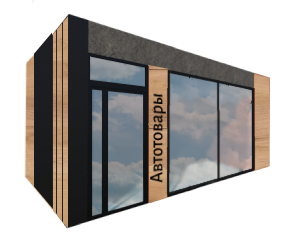 Торговый павильон, павильонПродовольственные, общественное питание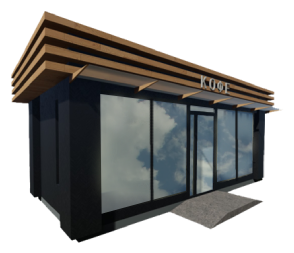 Остановочный павильонПродовольственные, непродовольственные товары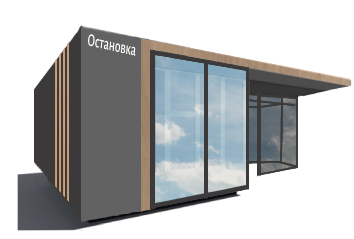 Торговый павильон, павильонБытовые услуги (ремонт обуви), услуги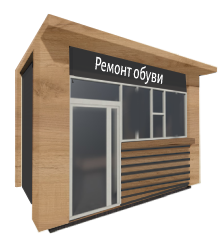 КиоскНепродовольственные товары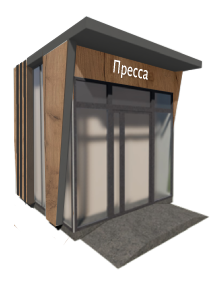 Передвижной торговый объект «торговая тележка»Мороженое, сладкая вата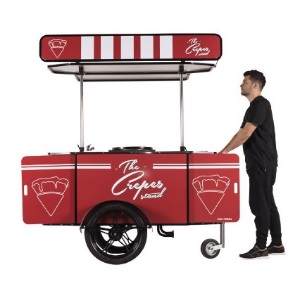 Торговая палаткаПродовольственные, непродовольственные товары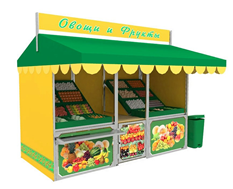 Вид объектаВид объектаВид объектаВид объектаСпециализация (ассортимент реализуемой продукции)Специализация (ассортимент реализуемой продукции)Специализация (ассортимент реализуемой продукции)Торговый павильон, павильонТорговый павильон, павильонТорговый павильон, павильонТорговый павильон, павильонНепродовольственные товары, автомастерская, СТОНепродовольственные товары, автомастерская, СТОНепродовольственные товары, автомастерская, СТОВнешние элементы:Внешние элементы:Материал отделки элементовМатериал отделки элементовМатериал отделки элементовЦветовое решение (колер)Цветовое решение (колер)Приставная площадкаПриставная площадкаСтеныСтеныСэндвич панелиСэндвич панелиСэндвич панелиRAL 9011RAL 1036RAL 9011RAL 1036ОкнаОкнаПрофиль ПВХ, алюминиевый профиль, стеклопакетПрофиль ПВХ, алюминиевый профиль, стеклопакетПрофиль ПВХ, алюминиевый профиль, стеклопакетRAL 9011RAL 9011Входная дверьВходная дверьСэндвич панелиСэндвич панелиСэндвич панелиRAL 9011RAL 9011КрышаКрышаПрофнастил оцинкованныйПрофнастил оцинкованныйПрофнастил оцинкованныйRAL 9023RAL 9023Nп/пГлавный фасад (длина)Главный фасад (длина)Боковой фасад (ширина)Боковой фасад (ширина)Боковой фасад (ширина)Площадь м21122231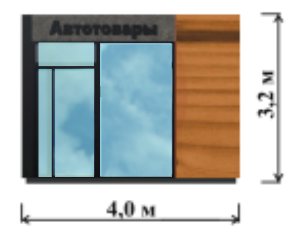 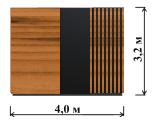 162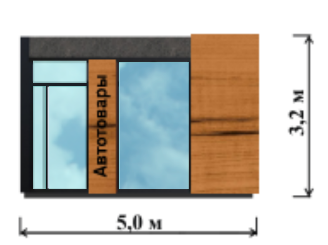 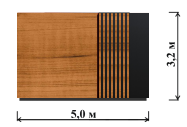 253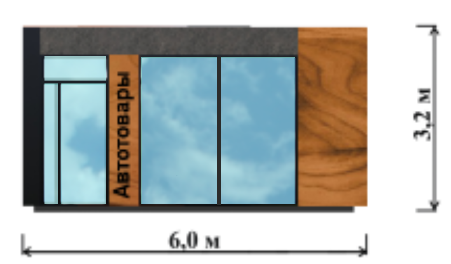 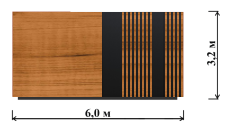 364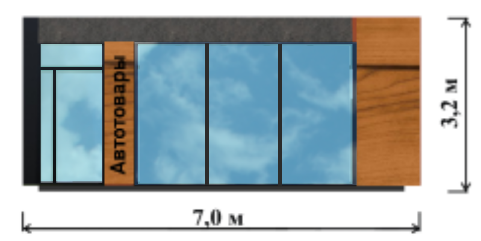 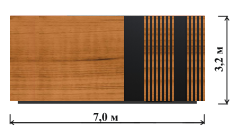 495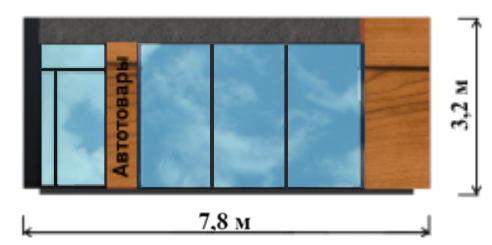 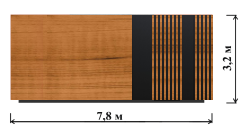 60,86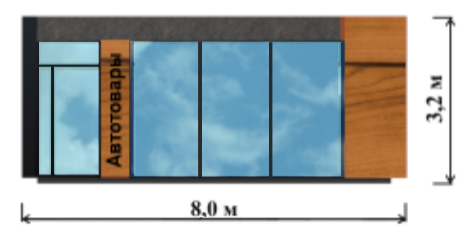 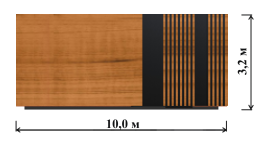 647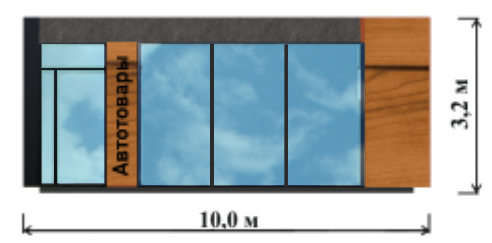 100Вид объектаВид объектаВид объектаВид объектаСпециализация (ассортимент реализуемой продукции)Специализация (ассортимент реализуемой продукции)Специализация (ассортимент реализуемой продукции)Торговый павильон, павильонТорговый павильон, павильонТорговый павильон, павильонТорговый павильон, павильонПродовольственные, общественное питаниеПродовольственные, общественное питаниеПродовольственные, общественное питаниеВнешние элементы:Внешние элементы:Материал отделки элементовМатериал отделки элементовМатериал отделки элементовЦветовое решение (колер)Цветовое решение (колер)Приставная площадкаПриставная площадкаСтеныСтеныСэндвич панели,Сэндвич панели,Сэндвич панели,RAL 9011RAL 1036RAL 9011RAL 1036ОкнаОкнаПрофиль ПВХ, алюминиевый профиль, стеклопакетПрофиль ПВХ, алюминиевый профиль, стеклопакетПрофиль ПВХ, алюминиевый профиль, стеклопакетRAL 9011RAL 9011Входная дверьВходная дверьСэндвич панелиСэндвич панелиСэндвич панелиRAL 9011RAL 9011КрышаКрышаПрофнастил оцинкованныйПрофнастил оцинкованныйПрофнастил оцинкованныйRAL 9011RAL 9011Nп/пГлавный фасад (длина)Главный фасад (длина)Боковой фасад (ширина)Боковой фасад (ширина)Боковой фасад (ширина)Площадь м21122231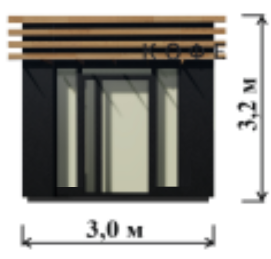 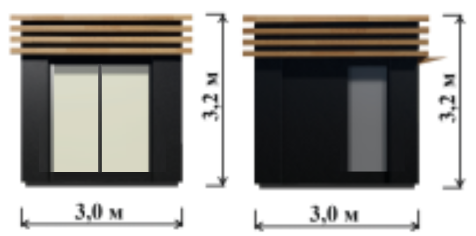 92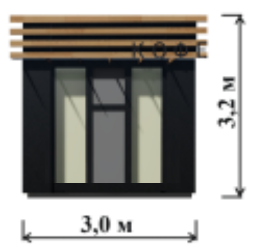 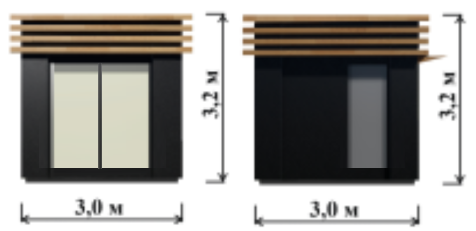 93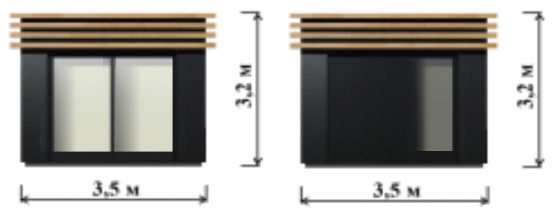 12,254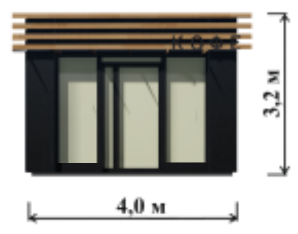 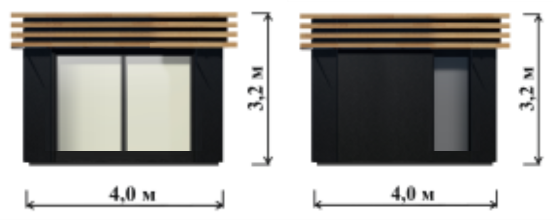 165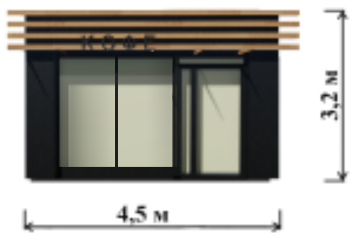 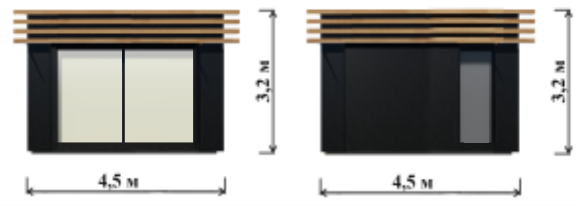 20,256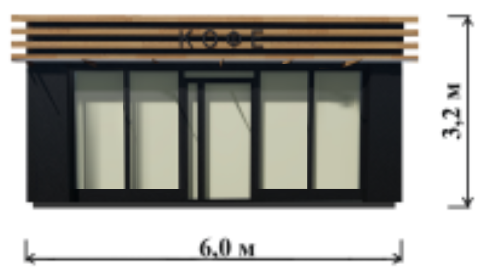 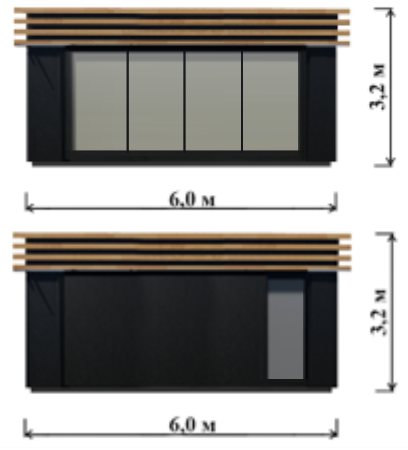 367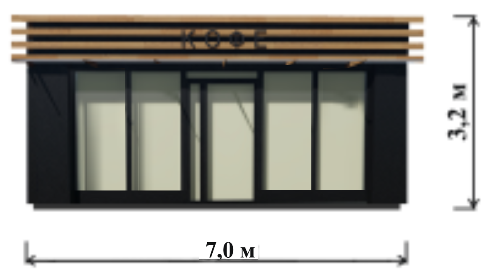 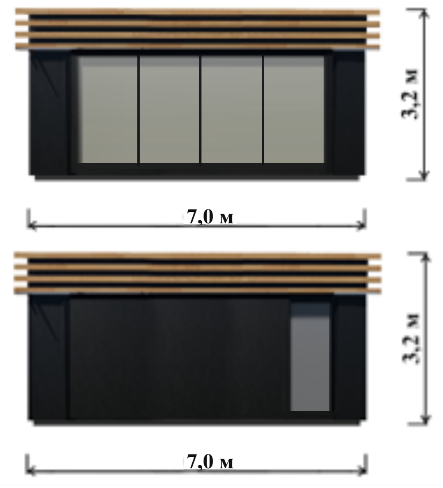 498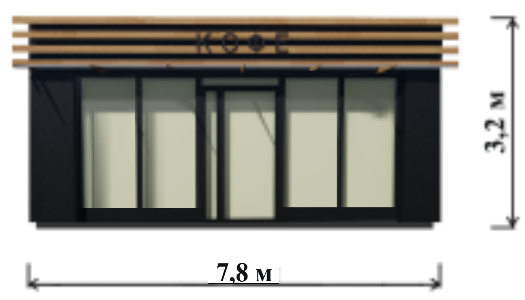 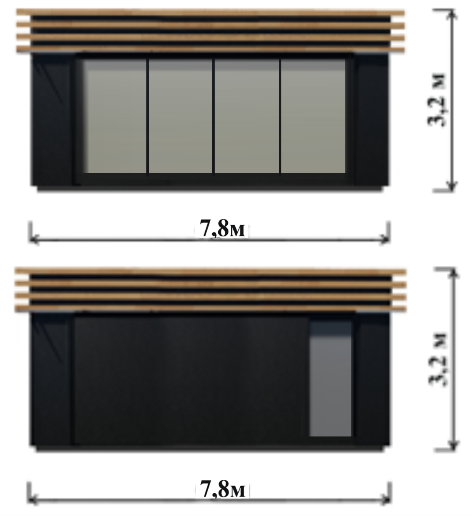 60,849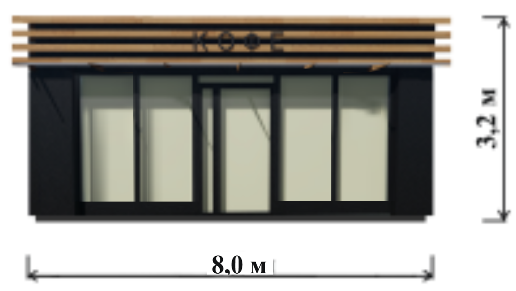 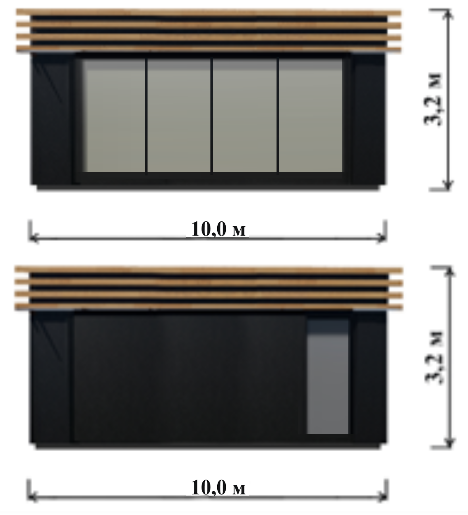 8010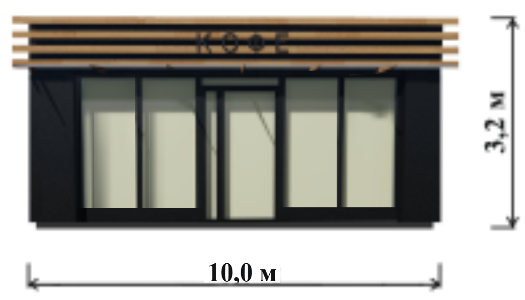 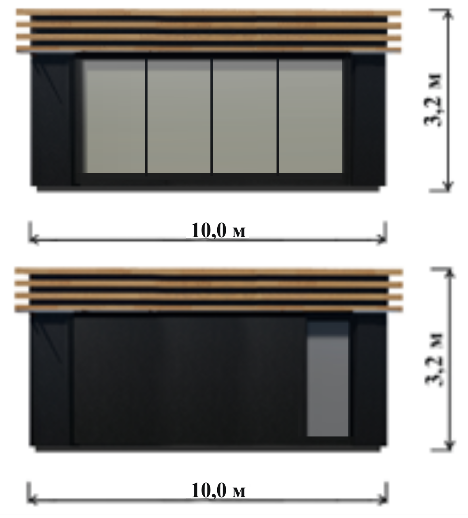 100Вид объектаВид объектаВид объектаВид объектаСпециализация (ассортимент реализуемой продукции)Специализация (ассортимент реализуемой продукции)Специализация (ассортимент реализуемой продукции)Специализация (ассортимент реализуемой продукции)Остановочный павильонОстановочный павильонОстановочный павильонОстановочный павильонПродовольственные, непродовольственные товарыПродовольственные, непродовольственные товарыПродовольственные, непродовольственные товарыПродовольственные, непродовольственные товарыВнешние элементы:Внешние элементы:Материал отделки элементовМатериал отделки элементовМатериал отделки элементовЦветовое решение (колер)Цветовое решение (колер)Цветовое решение (колер)Приставная площадкаПриставная площадкаСтеныСтеныСэндвич панели,Сэндвич панели,Сэндвич панели,RAL 9011RAL 1036RAL 9011RAL 1036RAL 9011RAL 1036ОкнаОкнаПрофиль ПВХ, алюминиевый профиль, стеклопакетПрофиль ПВХ, алюминиевый профиль, стеклопакетПрофиль ПВХ, алюминиевый профиль, стеклопакетRAL 9011RAL 9011RAL 9011Входная дверьВходная дверьСэндвич панелиСэндвич панелиСэндвич панелиRAL 9011RAL 9011RAL 9011КрышаКрышаПрофнастил оцинкованныйПрофнастил оцинкованныйПрофнастил оцинкованныйRAL 9011RAL 9011RAL 9011Nп/пГлавный фасад (длина)Главный фасад (длина)Боковой фасад (ширина)Боковой фасад (ширина)Боковой фасад (ширина)Боковой фасад (ширина)Площадь м211222231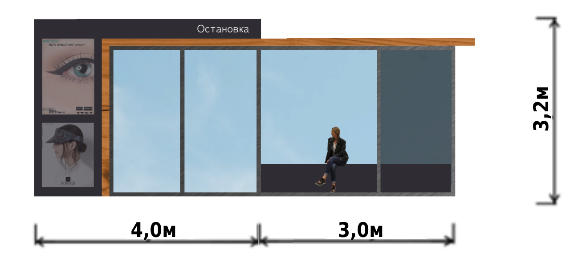 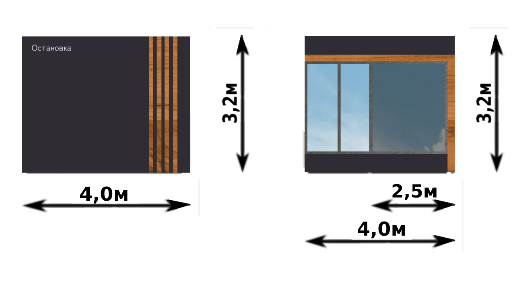 162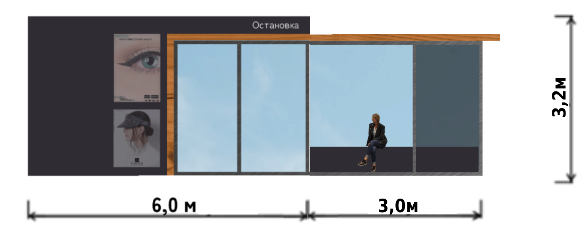 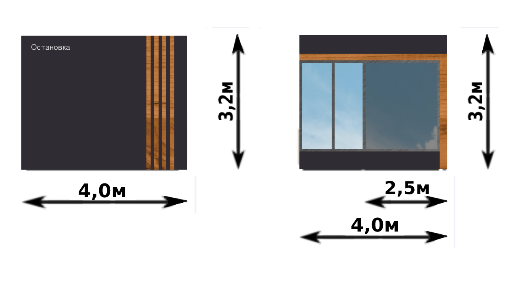 25,23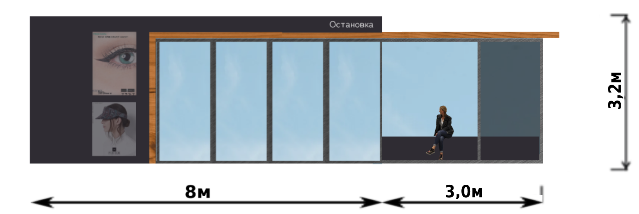 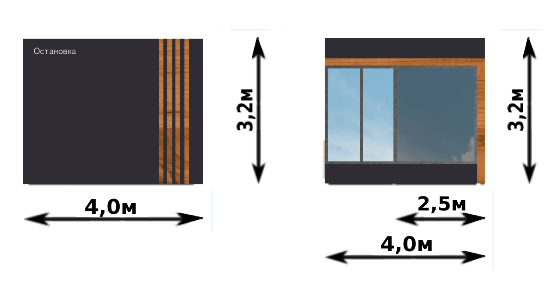 324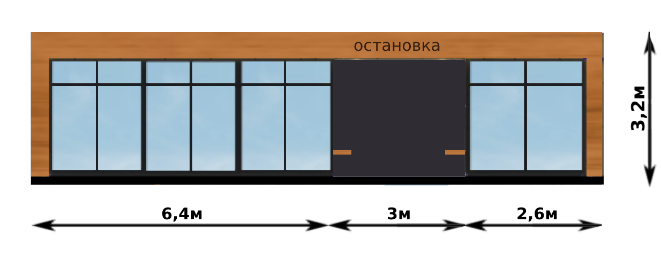 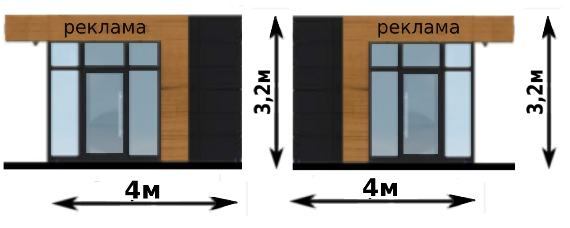 36Вид объектаВид объектаВид объектаВид объектаСпециализация (ассортимент реализуемой продукции)Специализация (ассортимент реализуемой продукции)Специализация (ассортимент реализуемой продукции)Специализация (ассортимент реализуемой продукции)Торговый павильон, павильонТорговый павильон, павильонТорговый павильон, павильонТорговый павильон, павильонБытовые услуги (ремонт обуви), услугиБытовые услуги (ремонт обуви), услугиБытовые услуги (ремонт обуви), услугиБытовые услуги (ремонт обуви), услугиВнешние элементы:Внешние элементы:Материал отделки элементовМатериал отделки элементовМатериал отделки элементовЦветовое решение (колер)Цветовое решение (колер)Цветовое решение (колер)Приставная площадкаПриставная площадкаСтеныСтеныСэндвич панели,Сэндвич панели,Сэндвич панели,RAL 9011RAL 1036RAL 9011RAL 1036RAL 9011RAL 1036ОкнаОкнаПрофиль ПВХ, алюминиевый профиль, стеклопакетПрофиль ПВХ, алюминиевый профиль, стеклопакетПрофиль ПВХ, алюминиевый профиль, стеклопакетRAL 9003RAL 9003RAL 9003Входная дверьВходная дверьСэндвич панелиСэндвич панелиСэндвич панелиRAL 9003RAL 9003RAL 9003КрышаКрышаПрофнастил оцинкованныйПрофнастил оцинкованныйПрофнастил оцинкованныйRAL 8028RAL 8028RAL 8028Nп/пГлавный фасад (длина)Главный фасад (длина)Боковой фасад (ширина)Боковой фасад (ширина)Боковой фасад (ширина)Площадь м2Площадь м211222331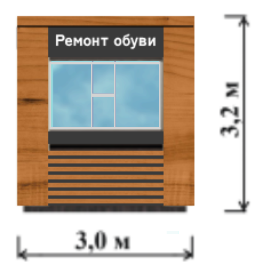 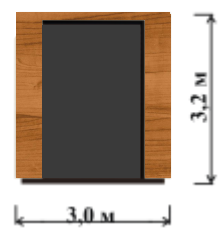 992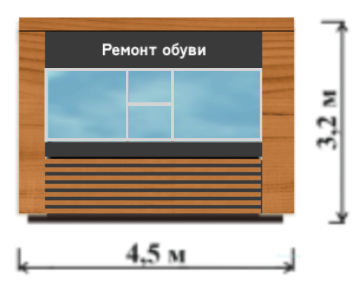 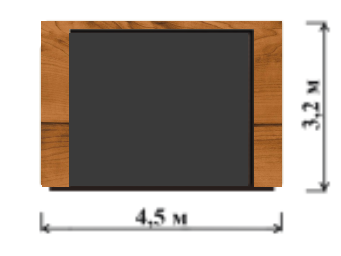 20,2520,253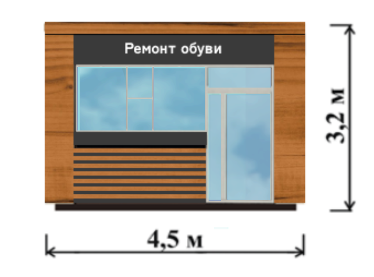 20,2520,25Вид объектаВид объектаВид объектаВид объектаСпециализация (ассортимент реализуемой продукции)Специализация (ассортимент реализуемой продукции)Специализация (ассортимент реализуемой продукции)КиоскКиоскКиоскКиоскНепродовольственные товарыНепродовольственные товарыНепродовольственные товарыВнешние элементы:Внешние элементы:Материал отделки элементовМатериал отделки элементовМатериал отделки элементовЦветовое решение (колер)Цветовое решение (колер)Приставная площадкаПриставная площадкаСтеныСтеныСэндвич панели,Сэндвич панели,Сэндвич панели,RAL 9011RAL 1036RAL 9011RAL 1036ОкнаОкнаПрофиль ПВХ, алюминиевый профиль, стеклопакетПрофиль ПВХ, алюминиевый профиль, стеклопакетПрофиль ПВХ, алюминиевый профиль, стеклопакетRAL 9011RAL 9011Входная дверьВходная дверьСэндвич панелиСэндвич панелиСэндвич панелиRAL 9011RAL 9011КрышаКрышаПрофнастил оцинкованныйПрофнастил оцинкованныйПрофнастил оцинкованныйRAL 9011RAL 9011Nп/пГлавный фасад (длина)Главный фасад (длина)Боковой фасад (ширина)Боковой фасад (ширина)Боковой фасад (ширина)Площадь м21122231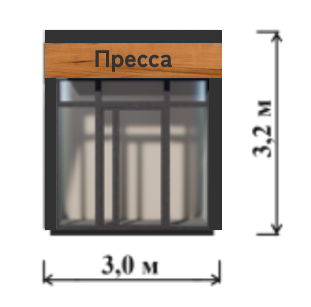 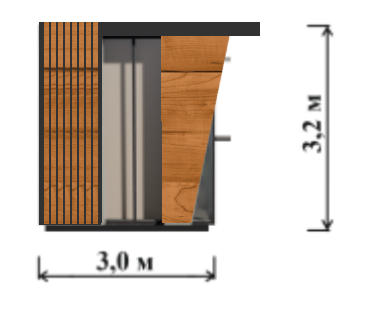 92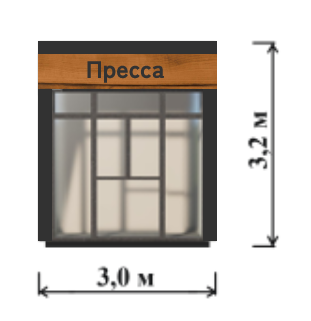 93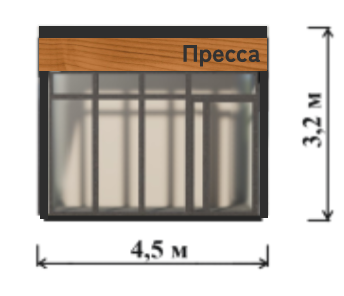 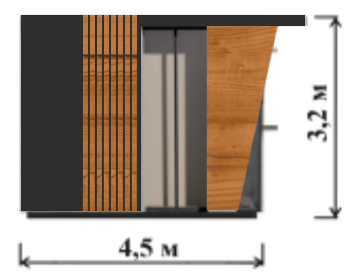 20,254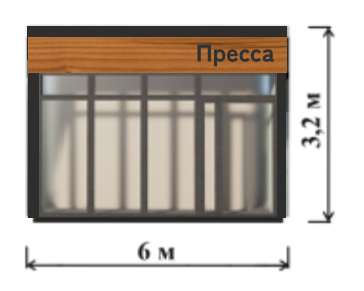 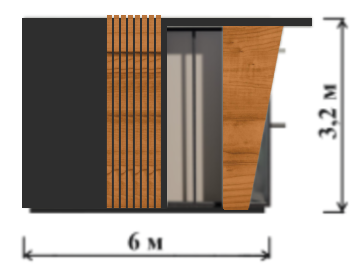 36Вид объектаВид объектаВид объектаВид объектаСпециализация (ассортимент реализуемой продукции)Специализация (ассортимент реализуемой продукции)Специализация (ассортимент реализуемой продукции)Передвижной торговый объект «торговая тележка»Передвижной торговый объект «торговая тележка»Передвижной торговый объект «торговая тележка»Передвижной торговый объект «торговая тележка»Мороженое, сладкая ватаМороженое, сладкая ватаМороженое, сладкая ватаДлина, мм:Длина, мм:14001400140014001400Ширина, мм:Ширина, мм:600600600600600Высота, мм:Высота, мм:840840840840840Nп/пГлавный фасад (длина)Главный фасад (длина)Главный фасад (длина)Главный фасад (длина)Главный фасад (длина)Главный фасад (длина)1111111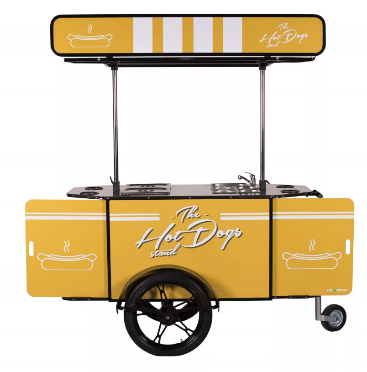 2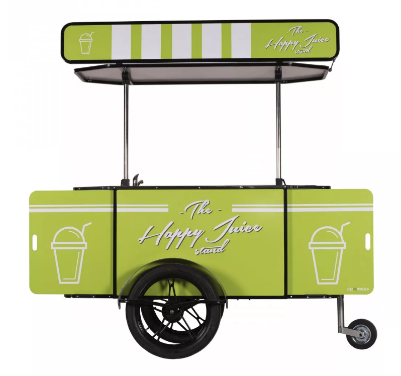 3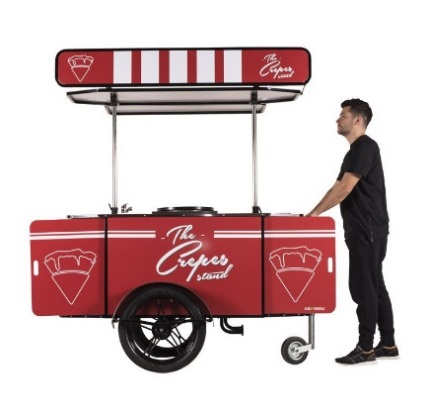 Вид объектаВид объектаВид объектаВид объектаСпециализация (ассортимент реализуемой продукции)Специализация (ассортимент реализуемой продукции)Торговая палаткаТорговая палаткаТорговая палаткаТорговая палаткаПродовольственные, непродовольственные товары Продовольственные, непродовольственные товары Длина, мм:Длина, мм:Длина, мм:400040004000Ширина, мм:Ширина, мм:Ширина, мм:150015001500Высота, мм:Высота, мм:Высота, мм:250025002500Внешние элементы:Внешние элементы:Материал отделки элементовМатериал отделки элементовМатериал отделки элементовЦветовое решение (колер)КрышаКрышаТентТентТентRAL 6010КрышаКрышаРастяжка с названиемРастяжка с названиемРастяжка с названиемRAL 1021СтеныСтеныДекоративные баннеры Декоративные баннеры Декоративные баннеры RAL 1021СтеныСтеныКонсольный столикКонсольный столикКонсольный столикRAL 1021Деревянный настил для продавцаДеревянный настил для продавцаДеревянный настил для продавцаДеревянный настил для продавцаДеревянный настил для продавцаДеревянный настил для продавцаБак для мусораБак для мусораБак для мусораБак для мусораБак для мусораRAL 6010Nп/пГлавный фасад (длина)Главный фасад (длина)Главный фасад (длина)Главный фасад (длина)Главный фасад (длина)1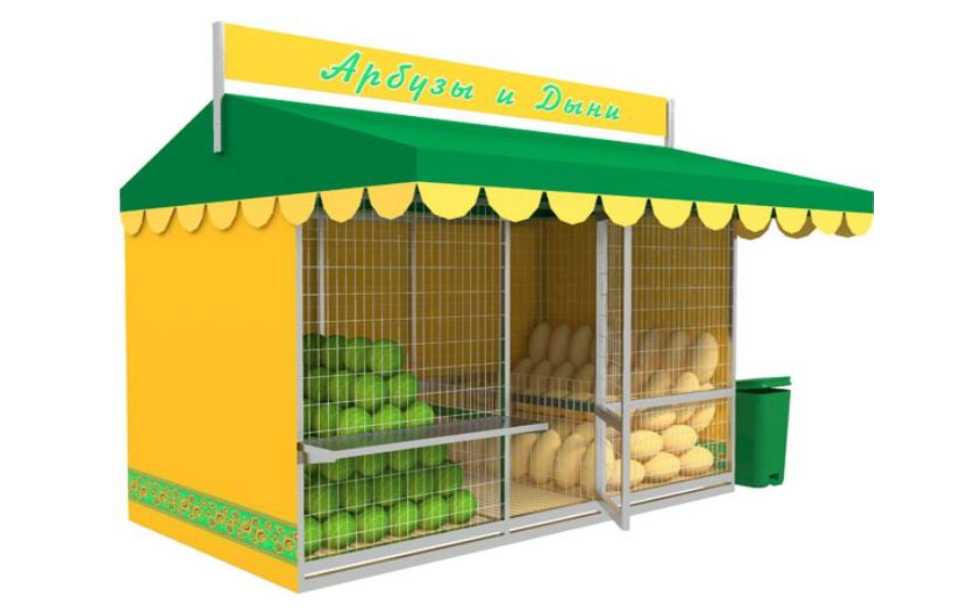 2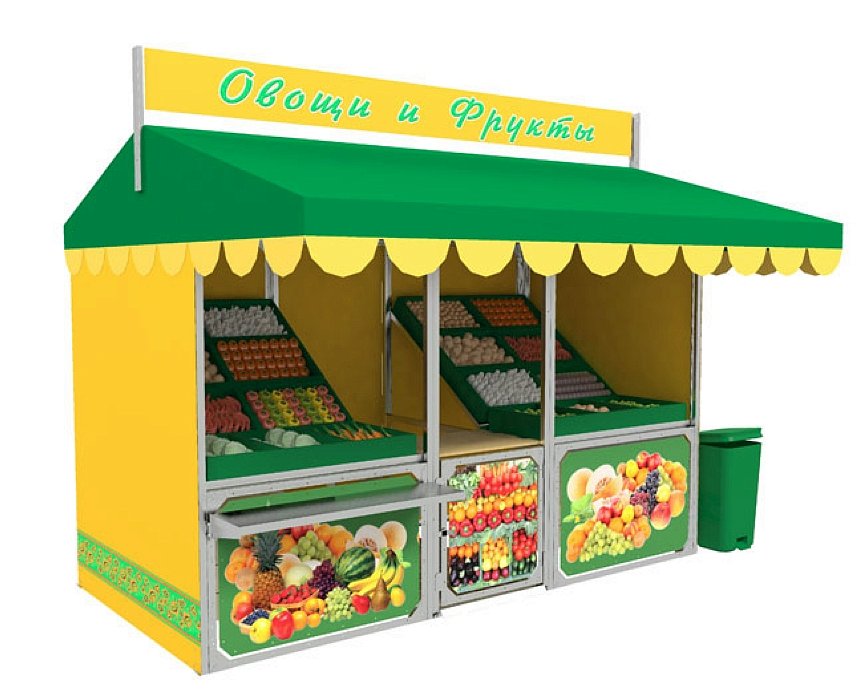 